Monsieur,Par la présente, je sollicite un nouvel agrément pour une nouvelle installation de triage à façon :Je joins également en annexe(s) :la description complète de la nouvelle installation de triage (cf. page 2)Si ce n'est déjà fait, je prendrai contact avec la personne responsable, Monsieur J. Rung (SPW-DQBEA) ou un de ses inspecteurs.La complétude et la bonne réception de mon dossier par le SPW-DQBEA, conditionnera la recevabilité de la présente demande d'agrément.Pour toute réclamation quant au fonctionnement du SPW, le Médiateur est aussi à votre service : www.le-mediateur.be.Le demandeur fournira les documents énumérés ci-dessous et complètera les rubriques de la manière la plus détaillée possible :1.	INSTALLATIONS FIXES UNIQUEMENT : PLAN D'IMPLANTATIONFournir un plan/croquis récent d'implantation et un descriptif des installations identifiant clairement :o	les bâtiments, bureaux, locauxo	les silos couloir/tour (+ capacités), trémie de déchargemento	les locaux de stockage des produits de désinfectiono	les aires de stockage des lots de graines :	livrées par le producteur (BB, vrac, …)	en attente de triage	triées	en attente de reprise par le producteuro	les appareils (pesage, nettoyage, triage, ensachage, désinfection, échantillonneur, …)o	le lieu de conservation des échantillons prélevéso	la localisation du registre (doc. accompagnement)o	toute amélioration éventuelle proposée ou mise en œuvre par le demandeur en vue d'optimiser les opérations liées au triage à façonDans la mesure du possible, le plan d'implantation sera accompagné de photographies destinées à visualiser et à bien identifier les lieux.2.	 INSTALLATIONS FIXES et MOBILES : DONNEES TECHNIQUES CONCERNANT LES MACHINESLe demandeur complètera les rubriques suivantes de la manière la plus détaillée possible et joindra une copie de la notice technique à sa demande :Le paiement de la rétribution de 175,00 €/installation se fera dès réception de la facture.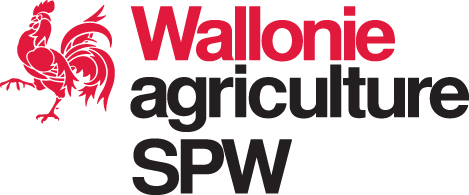 ANNEXES 1 & 2Date : 1er avril 2022Page 1 sur Objet :AGW du 1er juin 2006 relatif au triage à façon de graines de certaines espèces agricoles destinées à être ensemencéesDemande d'agrément pour une nouvelle installation de triage à façonSaisonDu 01/07/..…..….… au 30/06/ …..………..Du 01/07/..…..….… au 30/06/ …..………..Exploitant responsableExploitant responsableExploitant responsableInstallation de triageInstallation de triageNom prénomNom prénomN° TVAEntrepriseEntrepriseType (Fixe/Mobile)Adresse n°Adresse n°Adresse n° (1)CP localitéCP localitéCP localité (1)Tél./GSMTél./GSMTél./GSM (1)E-mailE-mailUniquement si différentUniquement si différentUniquement si différentUniquement si différentUniquement si différentDate :Signature de l'exploitant responsable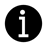 ContactDépartement du Développement, de la Ruralité, des Cours d’eau et du Bien-Être animal - Direction de la Qualité et du Bien-Être animalChaussée de Louvain, 14 B-5000  NAMUR   BELGIQUEVotre gestionnaireTriage à façonTél. : +32 (0)81 64 95 97triageafacon@spw.wallonie.beVotre demandeNuméro :Nos références : DGARNE/DDRCB/DQBEA/TAF/Commentaires éventuels.Dossier de demande d'agrément pour une nouvelle installation de triageAppareil de nettoyage et de triageAppareil de nettoyage et de triageAppareil de désinfectionAppareil de désinfectionmarquemarquetypetypecapacitécapacitéannée de mise en serviceannée de mise en serviceannée de mise en serviceproduit utiliséAppareil de pesageAppareil de pesagemarqueEnsachage avec fermeture automatiqueOui / NontypeEnsachage avec fermeture automatiqueOui / NoncapacitéEchantillonneur automatiqueOui / NonLocalisation du lieu d'entreposage de l'installation de triageDate :Signature de l'exploitant responsable